Муниципальное бюджетное общеобразовательное учреждение  «Средняя общеобразовательная школа имени Тамерлана Кимовича Агузарова с.  Нижняя Саниба» муниципального образования  - Пригородный район Республики Северная Осетия - Алания	_______________________Отчет о проделанной работе  по фактору риска  «Низкое качество преодоления языковых и культурных барьеров» В рамках Дорожной карты по направлению «Низкое качество преодоления языковых и культурных барьеров»  было проведена Неделя русского языка и литературы .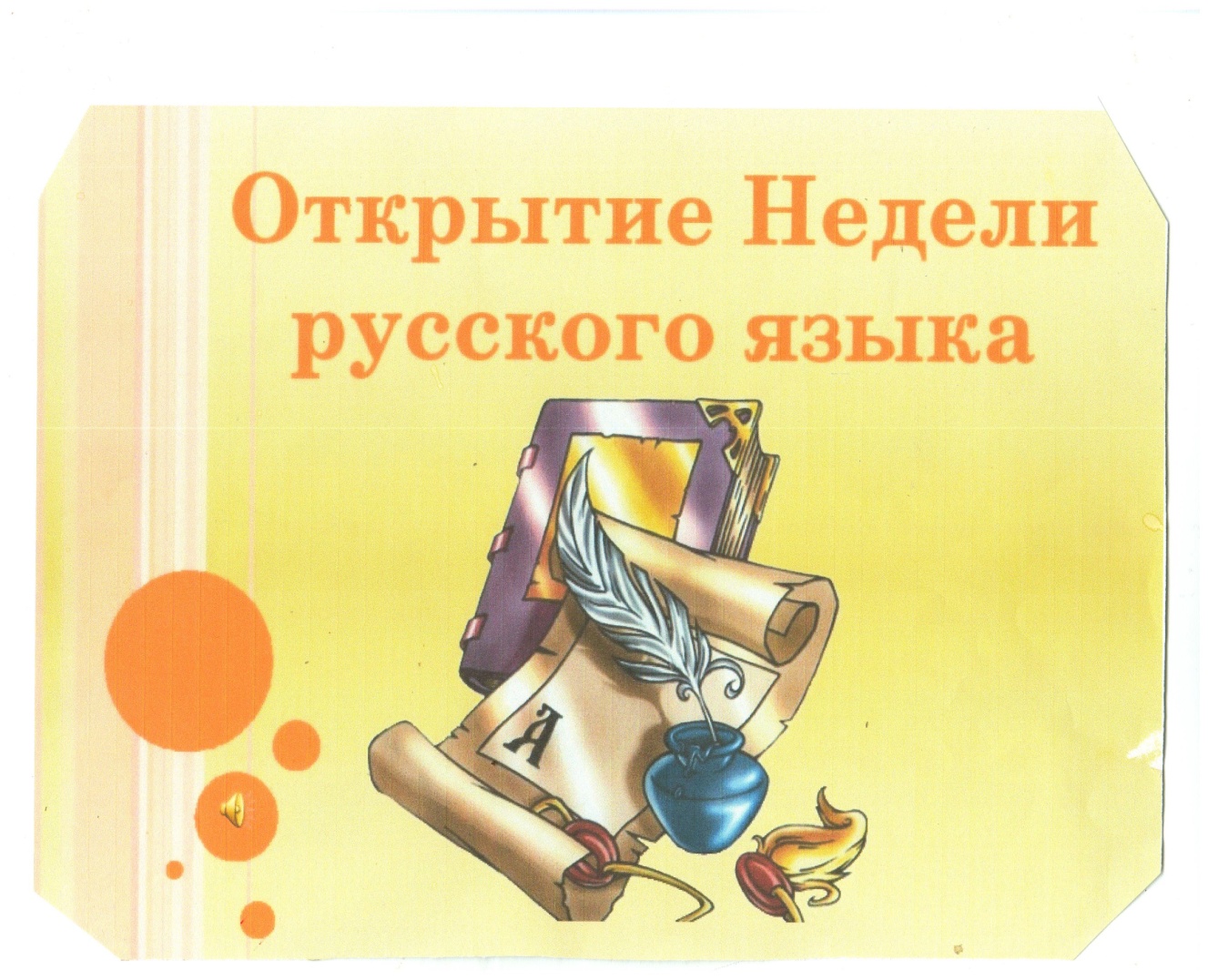 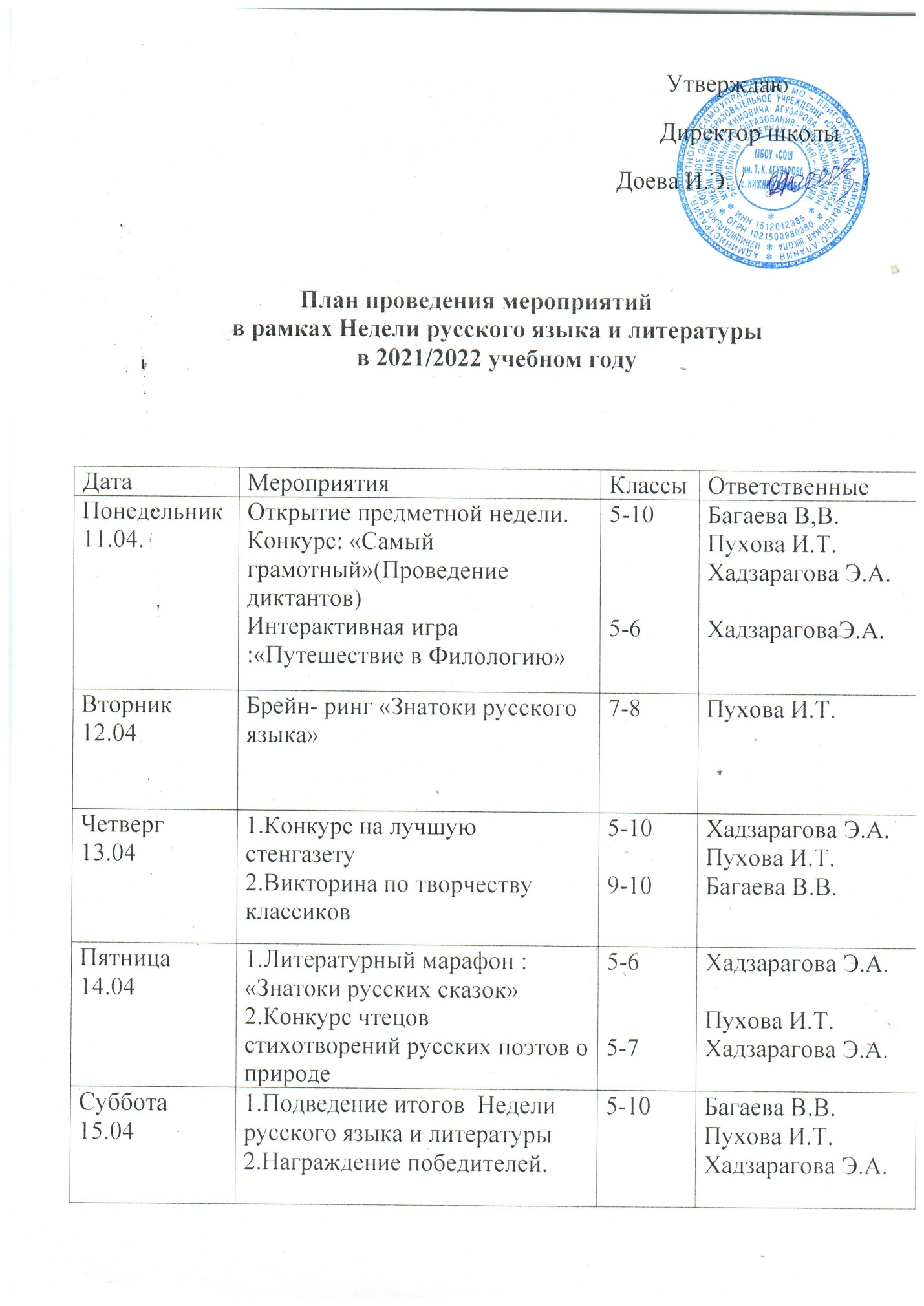 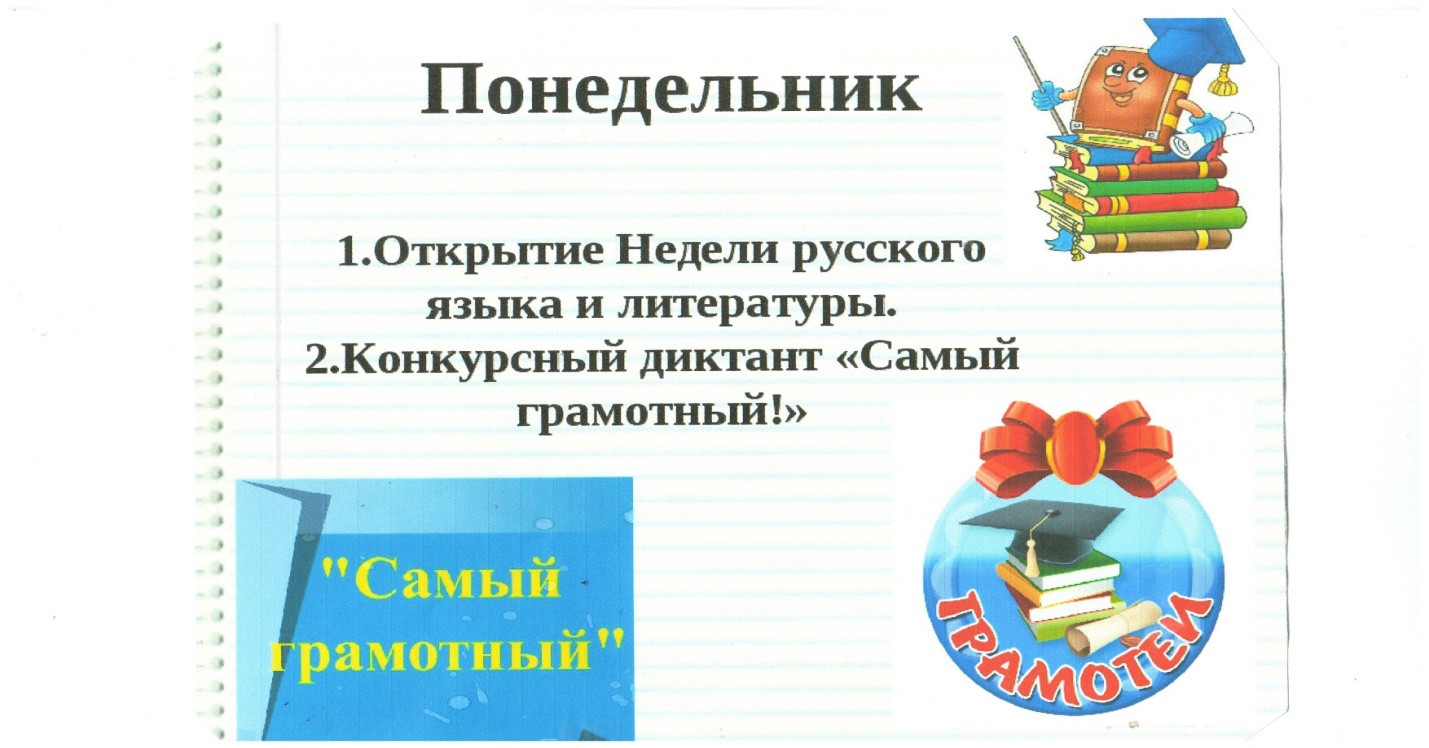 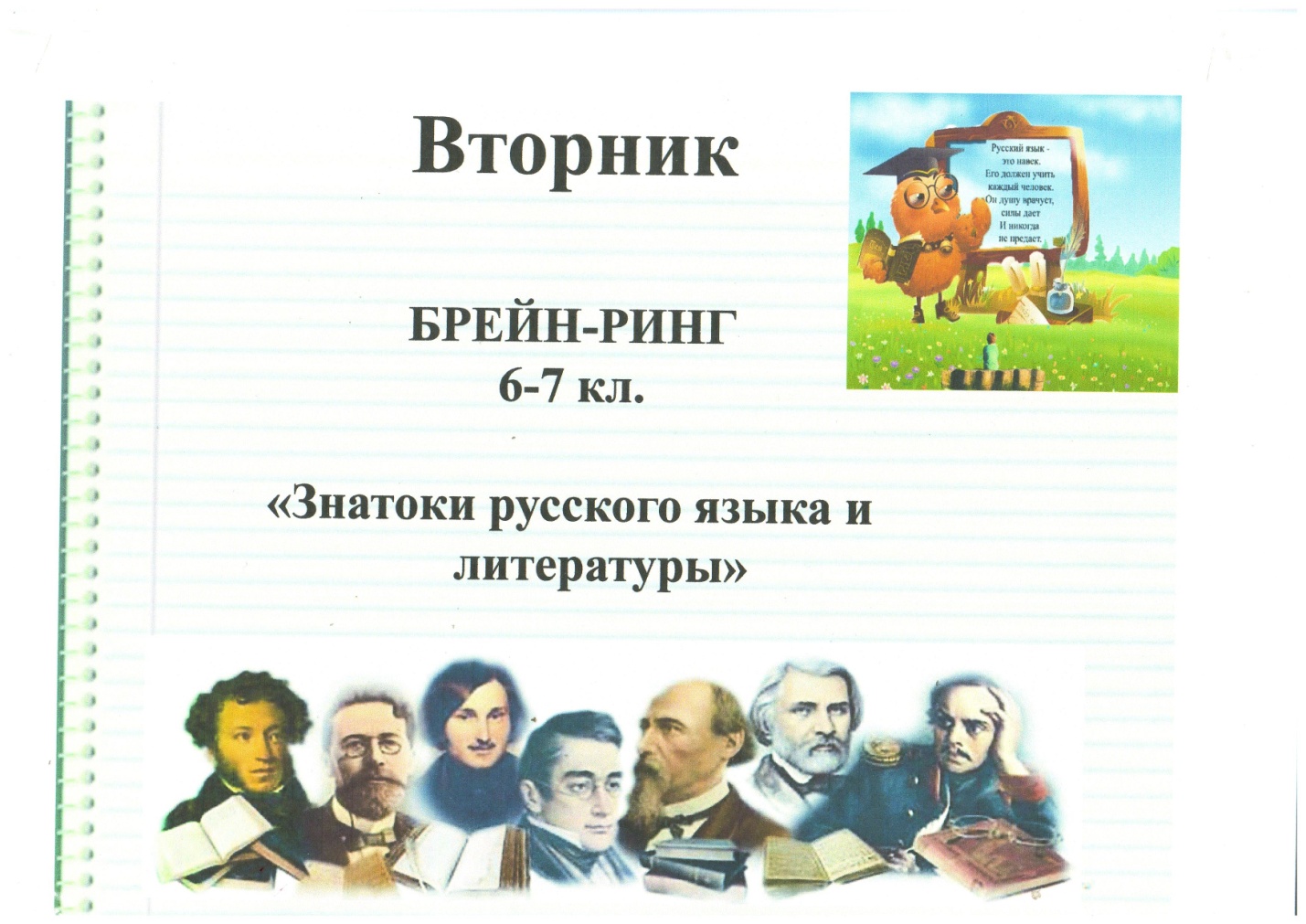 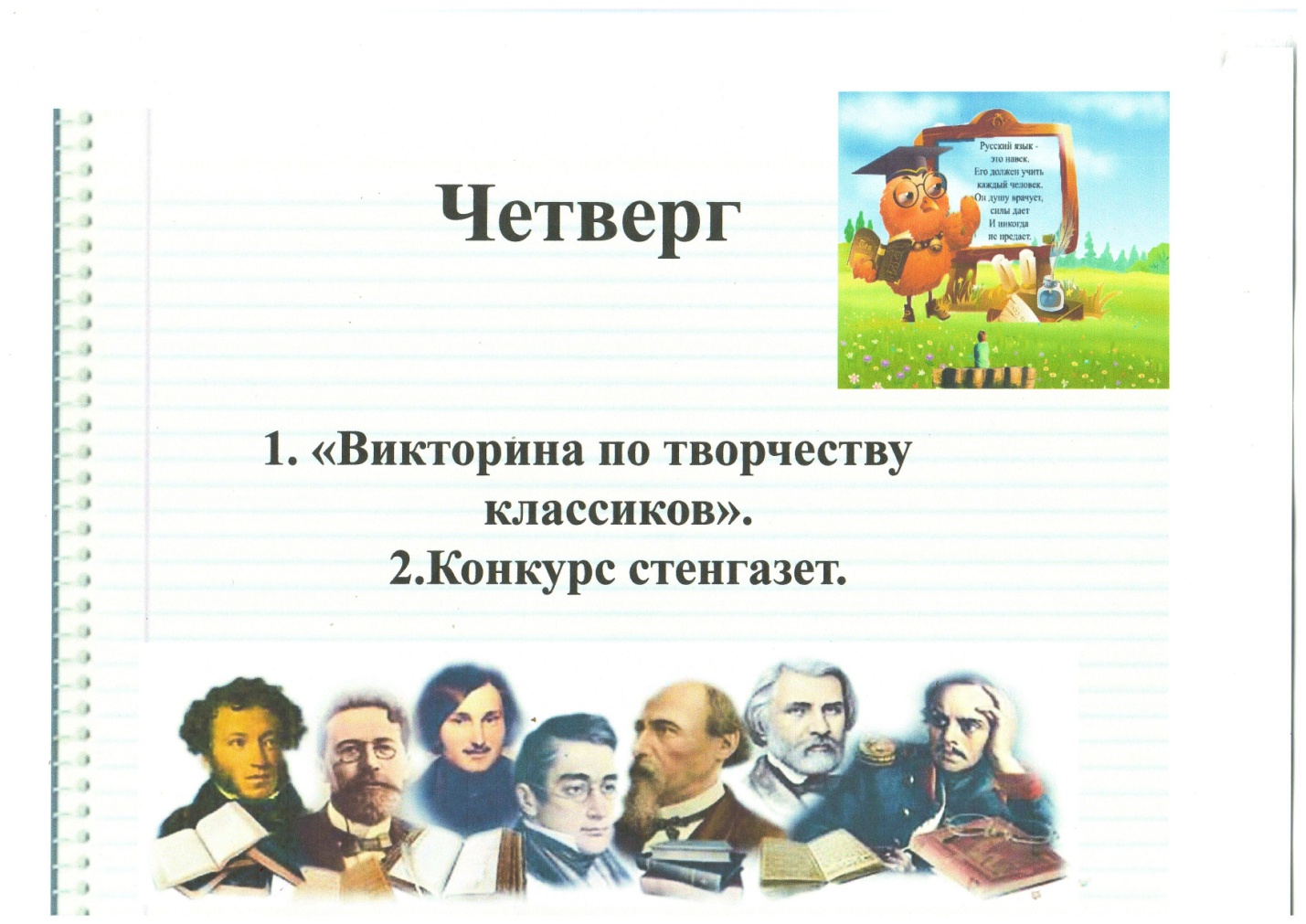 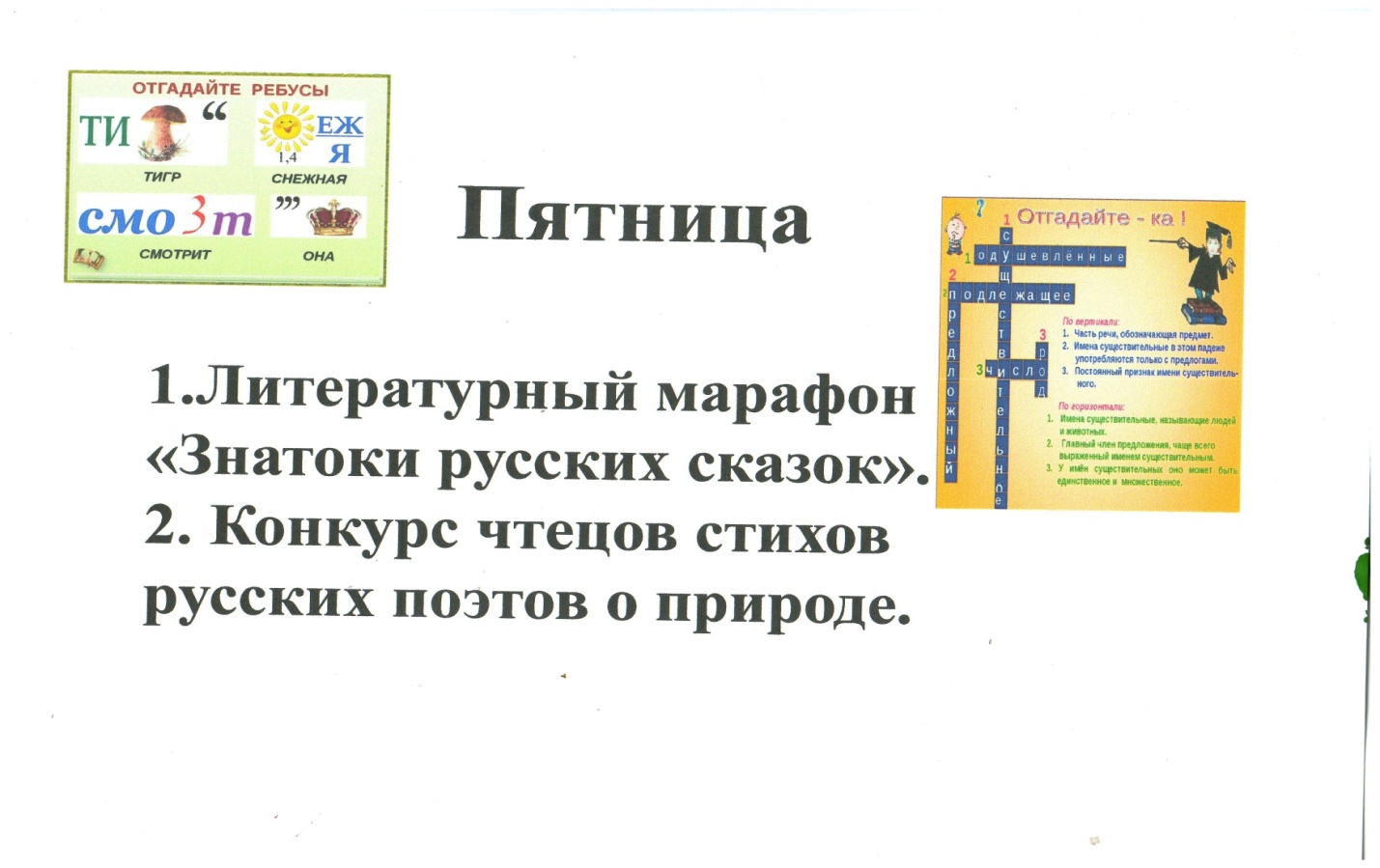 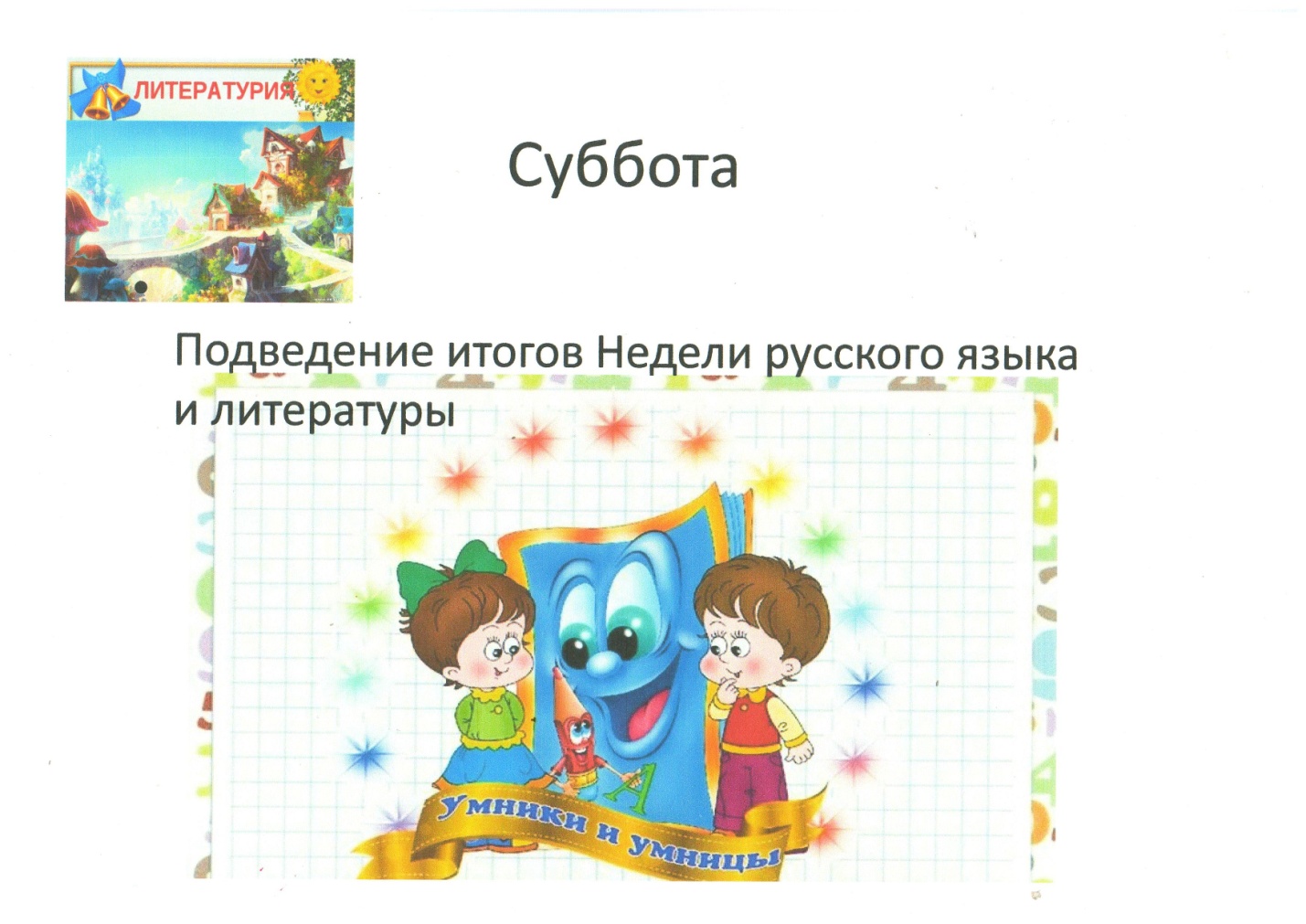 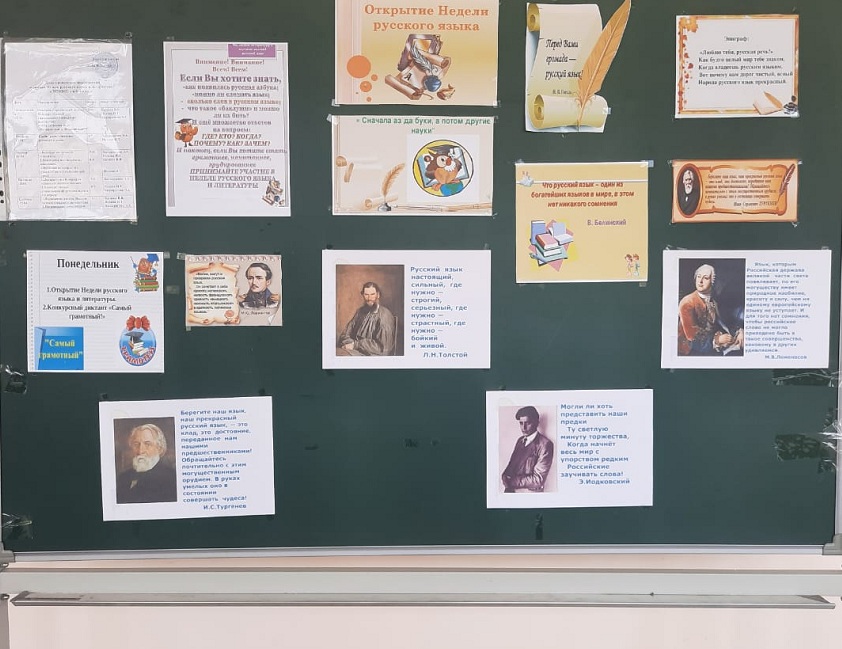 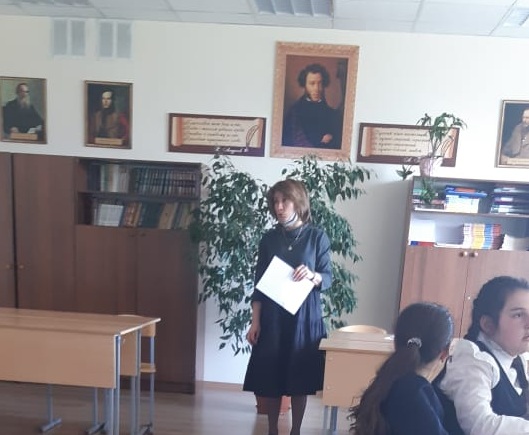 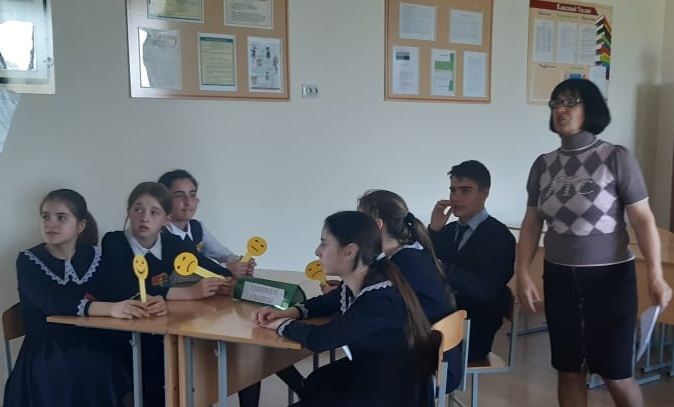 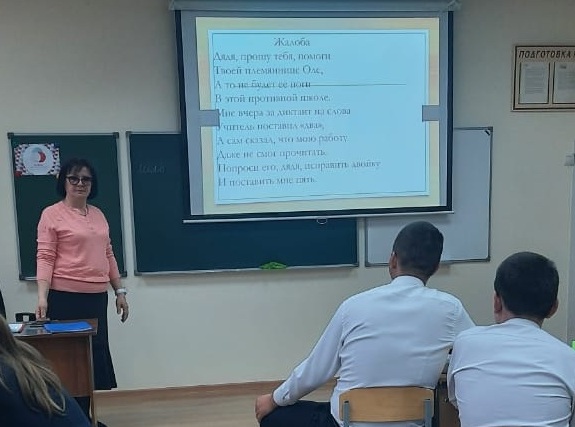 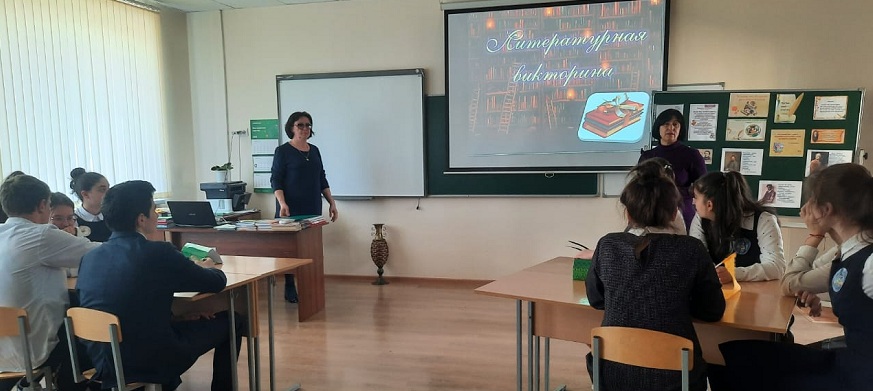  Низкое качество преодоления языковых и культурных барьеров Высокая 